ПРИГЛАШЕНИЕ НА БЕСПЛАТНОЕ ОБУЧЕНИЕ!  проводят набор на бесплатное обучение для юридических лиц и индивидуальных предпринимателей по следующим программам:«Основы предпринимательской деятельности. 
Важнейшие изменения с 1 января 2017 года».В программе:Изменения в законодательстве РФ с 01.01.2017 года. Кассовые операции в 2017 году. Изменения в законе о контрольно-кассовой технике и последствия этих изменений. Изменения в Трудовом законодательстве, связанные с регулированием труда в микробизнесе, вступающие в силу с 01.01.2017 года. 
Управление рисками в микробизнесе. Понятие и виды рисков в предпринимательской деятельности. 
Бухгалтерский учет, как основа для анализа возникновения и снижения рисков. 
Изменения предельных значений при исчислении УСН.
Практические рекомендации по бизнес-планированию, в том числе для участия в конкурсе по отбору СМСП для предоставления из областного бюджета субсидий (грантов на создание собственного бизнеса).По окончании обучения выдаются удостоверения установленного образца. Данное удостоверение необходимо для участия в конкурсе по отбору СМСП для предоставления из областного бюджета субсидий (грантов на создание собственного бизнеса).Заявки на участие в обучении принимаются  по эл. почте: cotsamara.pd@mail.ru 
Справки по телефонам: (846) 333-76-72. 8-9272035614 Федосеенко Светлана Александровна.Необходимые документы для зачисления в группу:    Заверенные копии свидетельств (ИНН/КПП и ОГРН/ОГРНИП). Копии должны быть заверены следующим содержанием: «Копия верна», подпись руководителя, расшифровка подписи, синий оттиск печати организации (для ИП – при наличии печати). 
  Копия паспорта слушателя. Количество мест ограничено.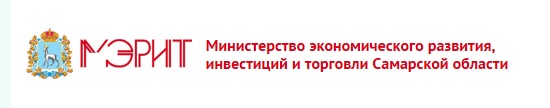 Департамент развития предпринимательства министерства экономического развития, инвестиций и торговли Самарской областиФонд «Региональный центр развития предпринимательства Самарской области»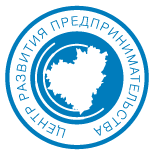 Негосударственное частное образовательное учреждение дополнительного профессионального образования «Учебный центр «Безопасность»Негосударственное частное образовательное учреждение дополнительного профессионального образования «Учебный центр «Безопасность»